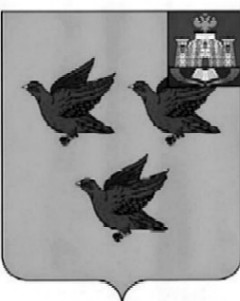 РОССИЙСКАЯ ФЕДЕРАЦИЯОРЛОВСКАЯ ОБЛАСТЬАДМИНИСТРАЦИЯ ГОРОДА ЛИВНЫПОСТАНОВЛЕНИЕ24 декабря  .	                                                                             №138 г. Ливны        В соответствии со статьей 13 Федерального закона от 24 июля 1998 года №124-ФЗ «Об основных гарантиях прав ребенка в Российской Федерации», в целях приведения муниципального правового акта в соответствие с действующим законодательством Российской Федерации администрация города Ливны постановляет:        1.  Внести в постановление администрации города Ливны от 23 июня 2015 года №43 «Об утверждении Положения о комиссии по  проведению оценки последствий принятия решения о реконструкции, модернизации,  об изменении назначения или о ликвидации объекта   социальной    инфраструктуры   для детей, являющегося  муниципальной собственностью, заключения   договора аренды объектов собственности, закрепленных за муниципальными образовательными организациями города Ливны» следующие изменения:1.1. В наименовании и тексте постановления после слов «аренды» дополнить словами «договора безвозмездного пользования».1.2. Приложение 1 к постановлению изложить в новой редакции согласно приложению 1 к настоящему постановлению.1.3. В приложениях 2, 3 к постановлению по тексту  после слов «аренды» дополнить словами «договора безвозмездного пользования».1.4. Приложение 4 к постановлению изложить в новой редакции согласно приложению 2 к настоящему постановлению.2. Опубликовать настоящее постановление в газете «Ливенский вестник» и разместить его на официальном сайте администрации http://www.adminliv.ru.	3. Контроль за исполнением настоящего постановления возложить на начальника управления общего образования администрации города Ливны Ю.А.Преображенского. Глава города                                                                                      С.А.Трубицин      Приложение 1 к постановлениюадминистрации города Ливныот 24 декабря . №138     «Приложение 1 к постановлению                                                                             администрации города Ливныот 23.06.2015 г. №43Положение о комиссии по проведению оценки последствий принятия решения о реконструкции,  модернизации,  об изменении назначения или о ликвидации объекта социальной  инфраструктуры для детей, являющегося  муниципальной собственностью, заключения   договора аренды, договора безвозмездного пользования объектов  собственности, закрепленных за муниципальными образовательными организациями города Ливны1. Общие положения1.1. Настоящее Положение разработано в целях обеспечения соблюдения  прав несовершеннолетних в соответствии с пунктом 2, 4 статьи 13 Федерального закона от 24 июля 1998 № 124-ФЗ «Об основных гарантиях прав ребенка в Российской Федерации» и устанавливает порядок деятельности комиссии по проведению оценки последствий  решения о реконструкции,  модернизации,  об изменении назначения или о ликвидации объекта социальной  инфраструктуры для детей, являющегося  собственностью муниципального образования город Ливны, заключения   договора аренды, договора безвозмездного пользования объектов собственности, закрепленных за муниципальными образовательными организациями города Ливны (далее - комиссия).1.2. Комиссия является уполномоченным органом на проведение оценки последствий принятия одного из указанных выше решений.1.3. Комиссия в своей деятельности руководствуется действующим законодательством и настоящим Положением. 1.4. Решения о реконструкции,  модернизации,  об изменении назначения или о ликвидации объекта социальной  инфраструктуры для детей, являющегося  муниципальной собственностью, заключении муниципальными образовательными организациями города Ливны  договора аренды, договора безвозмездного пользования объектов собственности, закрепленных за ними, принимаются  при наличии положительного заключения комиссии. 2. Функции и полномочия  комиссии2.1. Комиссия осуществляет следующие функции:а) проводит оценку последствий принятия решения о реконструкции, модернизации, об изменении назначения или о ликвидации объекта социальной инфраструктуры для детей, являющегося муниципальной собственностью, заключения   договора аренды, договора безвозмездного пользования объектов, закрепленных за муниципальными образовательными организациями города Ливны на основании  установленных критериев; б) по результатам такой оценки готовит заключение по форме согласно приложениям  3, 4  к настоящему постановлению.  2.2. Для выполнения возложенных функций комиссия при решении вопросов, входящих в ее компетенцию, имеет право:а) запрашивать документы, материалы и информацию, необходимые для принятия решения и устанавливать сроки их представления;б) создавать рабочие группы.3. Организация работы комиссии3.1. В своей деятельности комиссия руководствуется принципами законности, равноправия всех ее членов и гласности. Работа в комиссии осуществляется на безвозмездной основе.3.2. Состав комиссии  утверждается постановлением администрации города Ливны. 3.3. Комиссия состоит из председателя, заместителя председателя, секретаря и членов комиссии.3.4. Председатель комиссии:- осуществляет общее руководство деятельностью комиссии;- обеспечивает коллегиальность в обсуждении вопросов;- распределяет обязанности и дает поручения членам комиссии;- назначает дату и время проведения заседаний;- проводит заседания комиссии;- подписывает документы комиссии. В случае отсутствия председателя комиссии его функции исполняет заместитель председателя.3.5. Секретарь комиссии:- готовит материалы для рассмотрения на заседании комиссии;- не позднее, чем за два дня до даты заседания оповещает членов комиссии о дате заседания комиссии;- ведет протокол заседания;- готовит проект заключения.3.6. Члены комиссии:- участвуют в заседаниях комиссии, обсуждении материалов, предложений представленных в комиссию; - знакомятся со всеми представленными документами;- вносят предложения по изменению повестки заседания  комиссии;- выступают по вопросам повестки заседания  комиссии; - подписывают заключение комиссии; - имеют право выражать свое особое мнение, которое отражается в протоколе заседания комиссии. 3.7. Вопросы, относящиеся к компетенции комиссии, рассматриваются на ее заседаниях, которые проводятся по мере необходимости. Заседание комиссии считается правомочным, если на заседании присутствует не менее 2/3 ее состава.3.8. При необходимости допускается выход на место расположения объекта социальной инфраструктуры для детей.3.9. Решение комиссии принимается путем открытого голосования простым большинством голосов от числа присутствующих на заседании членов комиссии и оформляется протоколом, который подписывает председатель комиссии (в его отсутствие – заместитель председателя) и секретарь.3.10. Член комиссии, не согласный с принятым решением, имеет право в письменном виде изложить свое особое мнение, которое прилагается к заключению комиссии.4.  Порядок проведения оценки4.1. Инициатором рассмотрения вопросов по проведению оценки последствий принятия решения о реконструкции,  модернизации,  об изменении назначения или о ликвидации объекта социальной  инфраструктуры для детей, являющегося  муниципальной собственностью, заключения   договора аренды, договора безвозмездного пользования объектов собственности, закрепленных за муниципальными образовательными организациями города Ливны могут выступать: администрация города Ливны, отраслевые (функциональные) органы администрации города Ливны. 4.1.1. Для проведения оценки последствий принятия решения о реконструкции,  модернизации,  об изменении назначения или о ликвидации объекта социальной  инфраструктуры для детей, являющегося  муниципальной собственностью, заключения   договора аренды, договора безвозмездного пользования объектов собственности, закрепленных за муниципальными образовательными организациями города Ливны инициатор, до принятия соответствующего решения представляет в комиссию письменное заявление с просьбой  о проведении оценки последствий принятия  соответствующего решения, в котором должно быть указано:- полное наименование объекта социальной инфраструктуры для детей, его точный адрес местонахождения; предназначение объекта на момент подачи заявления (в том числе сведения о том, закреплен ли за кем-либо указанный объект на праве оперативного управления, передан во временное пользование по договору аренды, передан в безвозмездное пользование и т.д.);- предложение об использовании объекта социальной инфраструктуры  с мотивированным обоснованием причин, необходимости и целесообразности принятия  решения;- предложение о предпринимаемых мерах по соблюдению установленных действующим законодательством прав несовершеннолетних на обеспечение жизнедеятельности, образования, развития, отдыха и оздоровления детей, оказания им медицинской помощи, профилактики заболеваний у детей, их социальной защиты и социального обслуживания.4.1.2.  К вышеуказанному заявлению  прилагаются следующие документы:- надлежаще заверенные копии правоустанавливающих документов на соответствующий объект социальной инфраструктуры для детей, подтверждающие закрепление его за муниципальной образовательной организацией на праве оперативного управления,  или ином праве (при наличии);- документы, подтверждающие причины, необходимость и целесообразность принятия соответствующего решения;- документы, подтверждающие возможность надлежащего обеспечения жизнедеятельности, образования, развития, отдыха и оздоровления детей, оказания медицинской, лечебно-профилактической помощи детям, социальной защиты и социального обслуживания детей после реконструкции, модернизации, изменении назначения или ликвидации объекта социальной инфраструктуры для детей, заключения   договора аренды, договора безвозмездного пользования объектов собственности, закрепленных за муниципальными образовательными организациями города Ливны.4.2. В целях получения оценки последствий  заключения муниципальной  образовательной  организацией города Ливны договора аренды, договора безвозмездного пользования объектов собственности, закрепленного за ней, руководитель образовательной организации направляет в комиссию следующие документы:а) заявление, содержащее следующие сведения:- наименование арендатора (ссудополучателя) с указанием полного адреса и общей площади помещений, предполагаемых к передаче в аренду (в безвозмездное пользование) и планируемого профиля их использования;- назначение помещений муниципальной образовательной организации;- планируемое время графика использования помещений  организации;- срок действия заключаемого договора аренды, договора безвозмездного пользования;- целесообразность  заключения договора аренды, договора безвозмездного пользования  и последствия влияния  на образовательную  деятельность.б) копии свидетельств о праве оперативного управления на здание (помещение) и праве постоянного (бессрочного) пользования земельным участком.в) копия  устава муниципальной образовательной организации.г) проект договора аренды, договора безвозмездного пользования. д) копии документов арендатора (ссудополучателя):- выписка из Единого государственного реестра юридических лиц или выписка из Единого государственного реестра индивидуальных предпринимателей;- свидетельство о постановке на учет в налоговом органе.4.3. Комиссия принимает решение об отказе в проведении оценки в случае непредставления полного пакета документов, предусмотренных пунктом 4.2. настоящего Положения.4.4. Оценка последствий принятия решения в отношении объекта социальной  инфраструктуры для детей, заключения договора аренды, договора безвозмездного пользования объектов муниципальной собственности осуществляется комиссией на основании представленных документов  по следующим критериям:а) обеспечение продолжения оказания социальных услуг детям в целях обеспечения жизнедеятельности, образования, развития, отдыха и оздоровления детей, оказания им медицинской помощи, профилактики заболеваний у детей, их социальной защиты и социального обслуживания, предоставляемых с использованием объекта социальной инфраструктуры, предлагаемого к реконструкции, модернизации, изменению назначения или ликвидации, а также к передаче его в аренду, безвозмездное пользование;б) обеспечение оказания  услуг детям в объеме, не менее чем объем таких услуг, предоставляемых с использованием объекта социальной инфраструктуры, предлагаемого к реконструкции, модернизации, изменению назначения или ликвидации, а также к передаче в аренду, безвозмездное пользование, до принятия соответствующего решения.В частности, если в результате принятия решения об использования объекта социальной инфраструктуры: а) не  будет  оказано отрицательного влияния и  не  повлечет  нарушение прав и законных интересов детей;б)  не уменьшится полезная площадь на одного обучающегося в соответствии с нормативами;в) не изменится режим работы муниципальной образовательной организации;г)  не произойдут ограничения в организации досуговой деятельности в муниципальной образовательной организации;д)  не изменятся существующие условия труда работников муниципальной образовательной организации;е) не ухудшатся условия безопасности образовательной деятельности;ж) планируемое целевое использование помещения  соответствует  назначению помещения (в случае заключения договора  аренды, договора безвозмездного пользования).4.5. По итогам работы комиссии оформляется заключение (положительное или отрицательное).4.6. Комиссия выносит положительное заключение в случае, когда принятие решения о реконструкции, модернизации, об изменении назначения или ликвидации объекта социальной инфраструктуры для детей, являющегося собственностью муниципального образования город Ливны, а также  заключение муниципальной образовательной организациями договора аренды, договора безвозмездного пользования в отношении закрепленного за ней  объекта  муниципальной собственности, соответствует всем критериям установленным  п.4.4. настоящего Положения. 4.7. Комиссия выносит отрицательное заключение в случае, когда принятие такого  решения в отношении объектов социальной инфраструктуры для детей не соответствует хотя бы одному из критериев. 4.8. Заключение подготавливается и оформляется комиссией в срок не более 20 рабочих дней с даты проведения заседания комиссии.4.9. Заключение комиссии  подписывается всеми присутствующими на заседании членами комиссии в трех экземплярах, один из которых передается     инициатору рассмотрения вопроса о проведении оценки (Управлению муниципального имущества администрации города Ливны), второй экземпляр хранится в комиссии, третий экземпляр в трехдневный срок после подписания направляется в  муниципальную образовательную  организацию.4.10. Заключение комиссии размещается на официальном сайте администрации города Ливны  в информационно-телекоммуникационной сети Интернет.»Приложение 2 к постановлениюадминистрации города Ливныот 24 декабря 2018г. №138    « Приложение 4 к постановлению          администрации города Ливны                                                                              от 23.06.2015 г. №43Форма заключения  об оценке последствий  заключения  договора аренды  (договора безвозмездного пользования) объекта собственности, закрепленного за муниципальной  образовательной организацией города Ливныг.Ливны                                                                        «____»___________20___г.        Комиссия, в соответствии с Положением о комиссии по проведению оценки последствий принятия решения о реконструкции,  модернизации,  об изменении назначения или о ликвидации объекта социальной  инфраструктуры для детей, являющегося  муниципальной собственностью, заключения   договора аренды, договора безвозмездного пользования объектов собственности, закрепленных за муниципальными образовательными организациями города Ливны, утвержденным постановлением администрации города Ливны  от  ____________№ ________ в составе:Председатель комиссии:            ______________________________________
                                                                                              (указываются фамилия, инициалы, должность)Заместитель председателя комиссии   _________________________________Секретарь комиссии:                   ______________________________________Члены комиссии:                ___________________________________________                                            (указываются фамилия, инициалы, должность каждого члена комиссии)в соответствии с пунктом 4 статьи 13 Федерального закона от 24 июля 1998 года № 124-ФЗ «Об основных гарантиях прав ребенка в Российской Федерации»  рассмотрев заявление и представленные документы о  предоставлении в аренду (безвозмездное пользование) объекта муниципальной собственности, провела оценку последствий  заключения договора аренды (безвозмездного пользования) объекта муниципальной собственности и  установила следующее:Объект аренды (безвозмездной передачи в пользование): __________________________________________________________________                                                                    (наименование муниципальной образовательной организации)__________________________________________________________________(здания, сооружения, помещения: учебные, учебно-производственные, нежилые помещения в общежитиях, спортивные и др., с точным указанием назначения объекта недвижимости и адреса) Балансодержатель: __________________________________________________________________           (указывается полное наименование муниципальной образовательной организации),Арендатор (ссудополучатель): __________________________________________________________________                               (указывается полное наименование организации)Цель аренды (безвозмездной передачи в пользование): __________________________________________________________________                              (торговля канцтоварами, ксерокопирование, реализация учебной литературы,
                               организация образовательной деятельности, общественного питания и др. цели) Срок договора аренды (безвозмездной передачи в пользование): с «____»____________20____г. по «____»____________20____г.Время использования объекта: _____________________________________(круглосуточное, почасовое, с указанием конкретного времени использования и количества часов в день, неделю или месяц) Площадь сдаваемых помещений: ___________________________________Соответствие (несоответствие)  критериям оценки_______________________По результатам оценки комиссия решила:Заключение муниципальной образовательной организацией  договора аренды  (договора безвозмездного пользования) закрепленного за ней объекта муниципальной собственности,  а именно: __________________________________________________________________                                                    (наименование объекта), возможно (или невозможно).Подписи комиссии (с расшифровкой фамилий):Председатель комиссии:                     ______________ __________________Заместитель председателя комиссии: _____________ __________________Секретарь комиссии:                            _____________ ___________________Члены комиссии:                                 _____________ _____________________                                                                                          (подпись)            ( расшифровка подписи)О внесении изменений в постановление администрации города Ливны от 23 июня 2015 года №43 «Об утверждении Положения о комиссии по  проведению оценки последствий принятия решения о реконструкции, модернизации,  об изменении назначения или о ликвидации объекта   социальной    инфраструктуры   длядетей, являющегося  муниципальной собственностью, заключения   договора аренды объектов собственности, закрепленных за муниципальными образовательными организациями города Ливны»